Unit 2 Lesson 15: Draw Groups of ThingsWU How Many Do You See: Many Ways to Show 5 (Warm up)Student Task StatementHow many do you see?
How do you see them?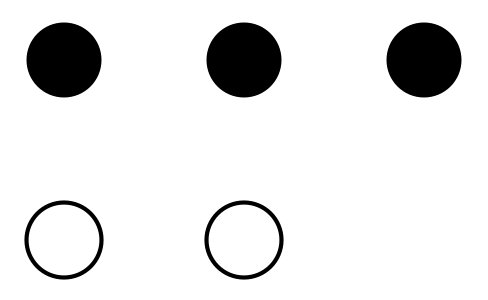 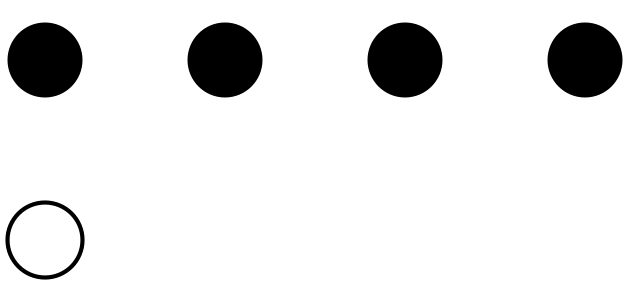 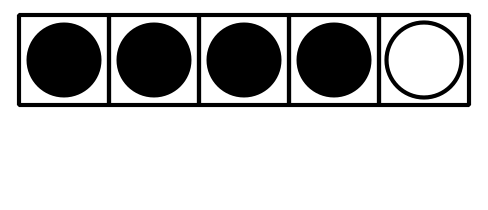 1 Number Posters with DrawingsStudent Task StatementActivity Synthesis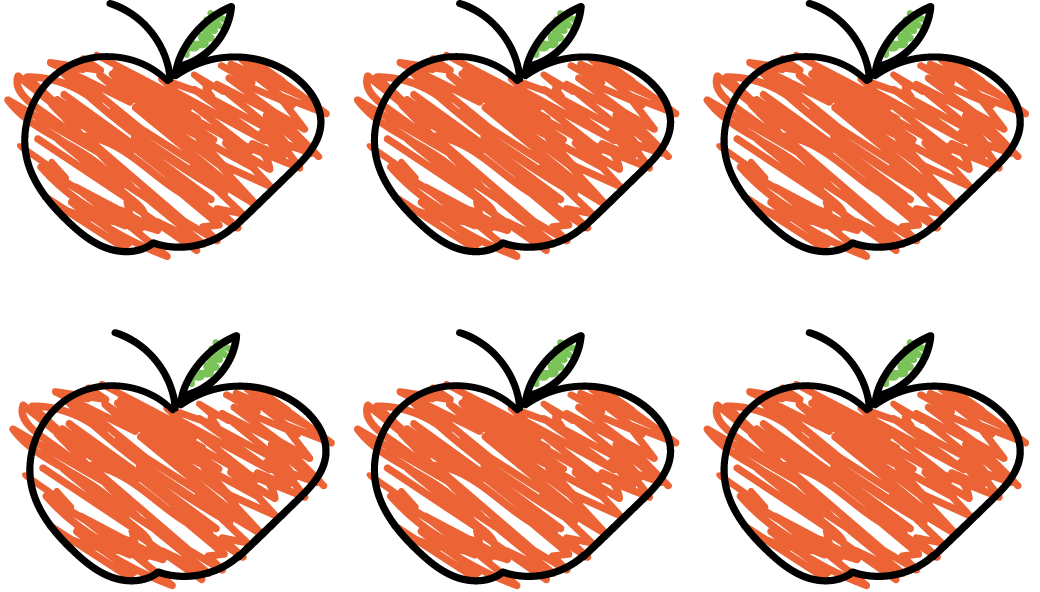 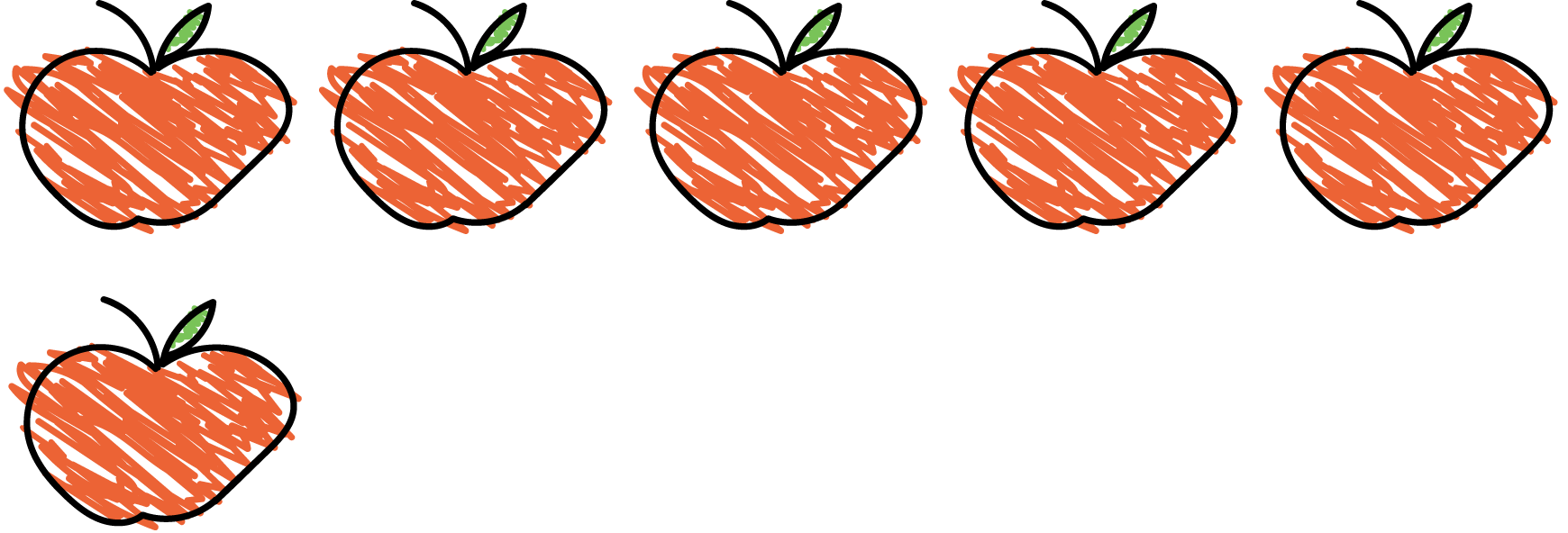 2 Introduce Math Libs, Draw 1–10Student Task Statement3 Centers: Choice TimeStudent Task StatementChoose a center.Math Libs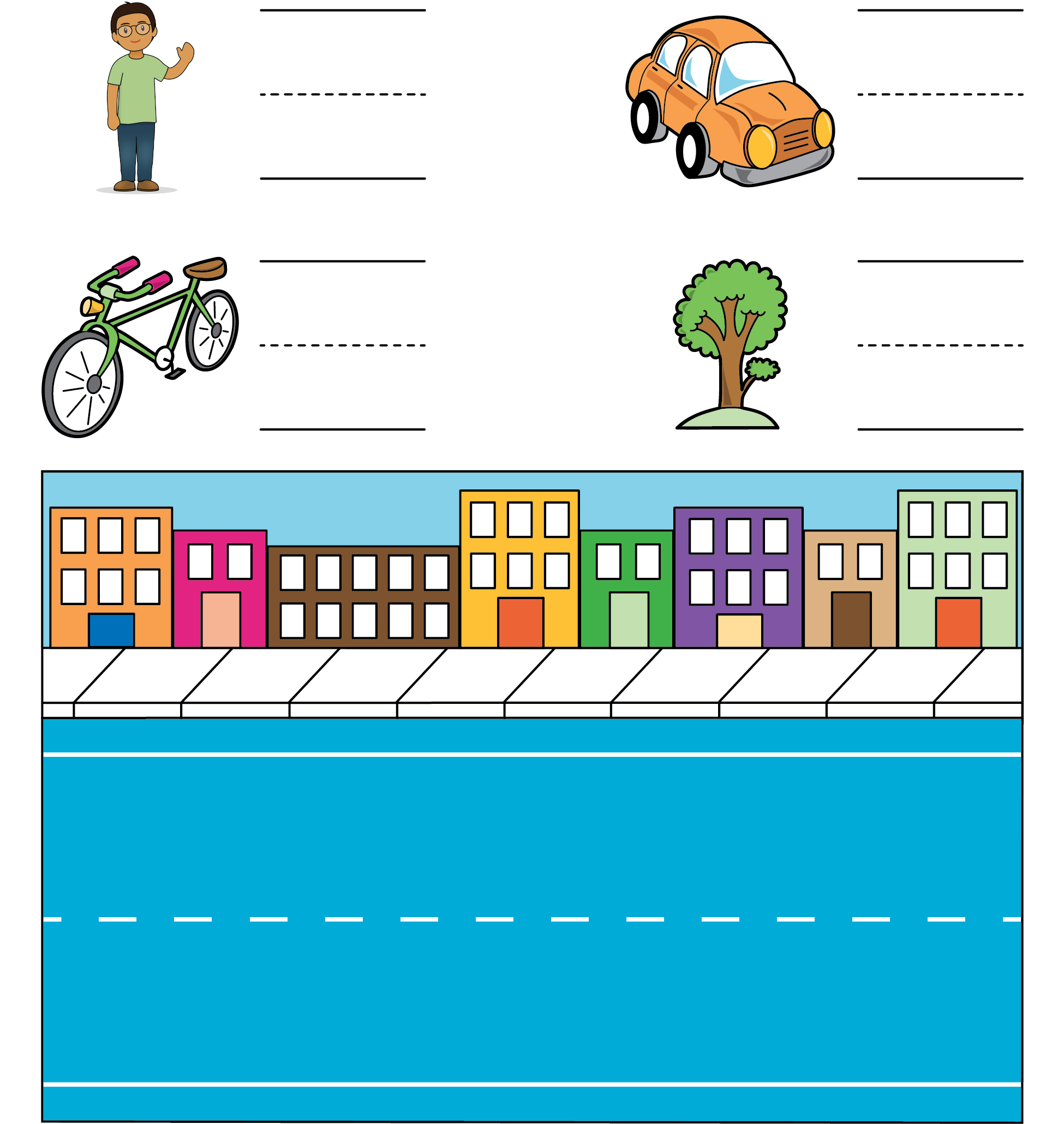 Bingo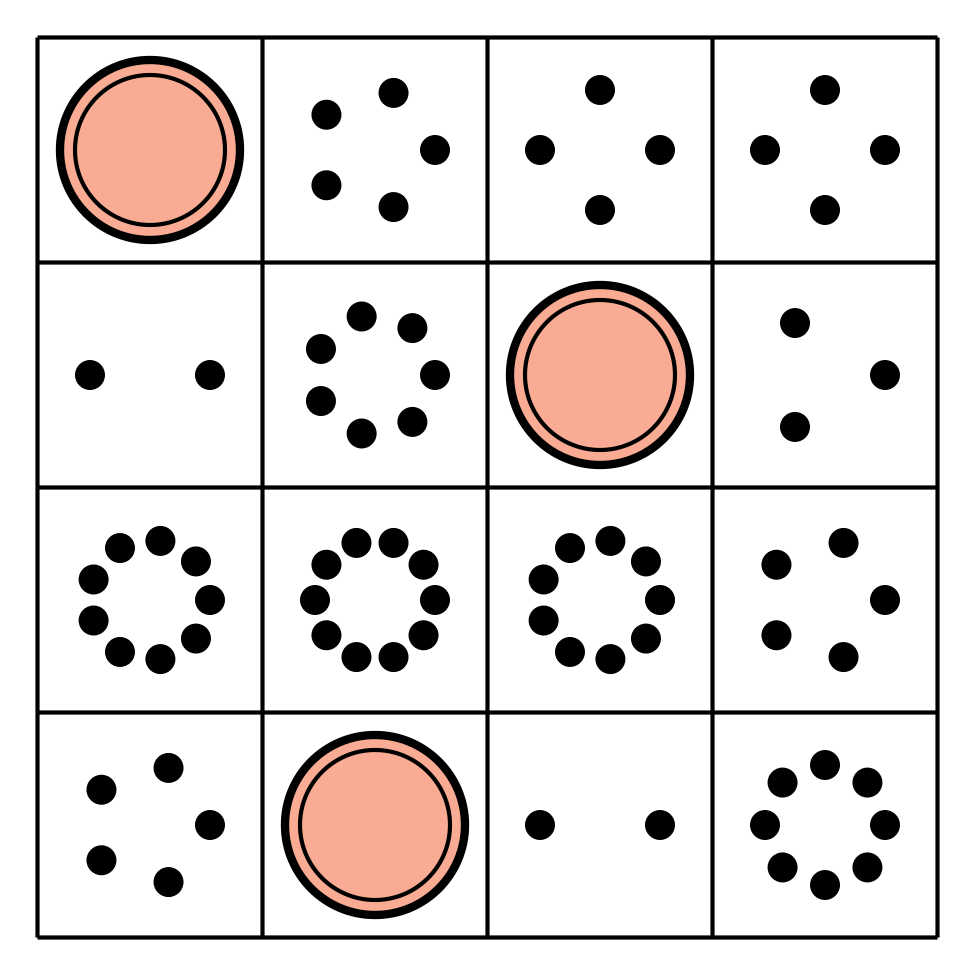 Number Race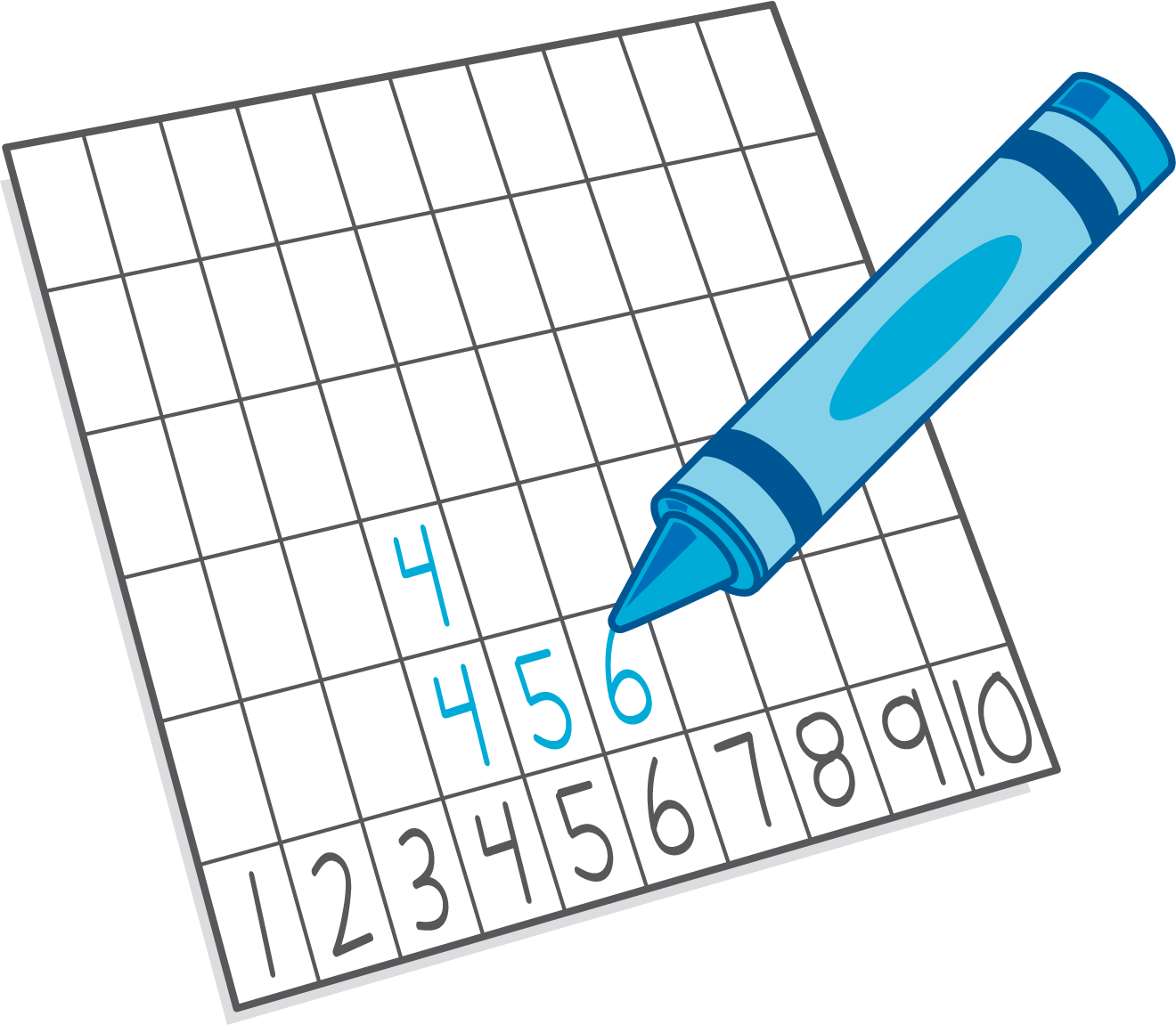 Geoblocks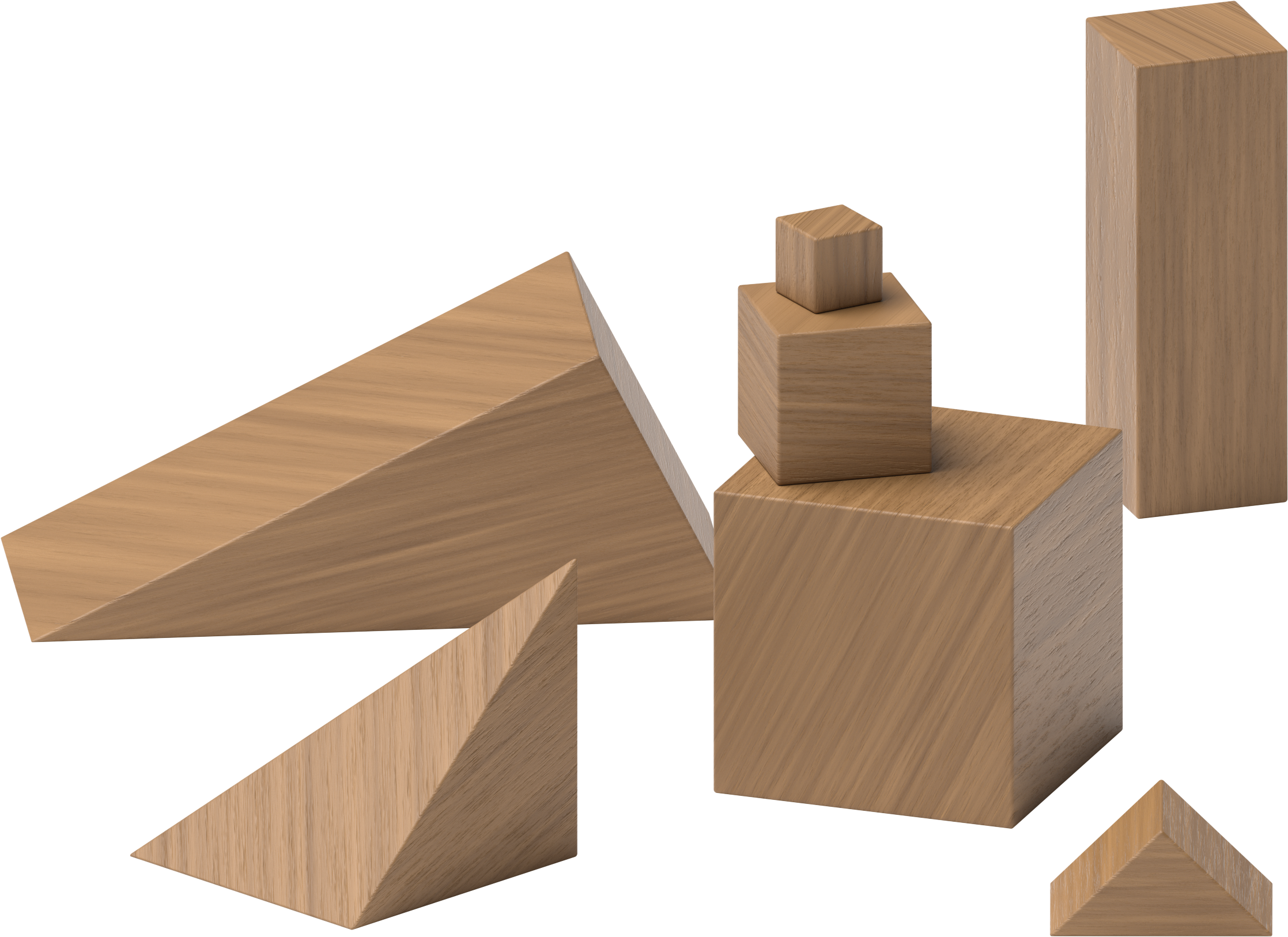 Math Fingers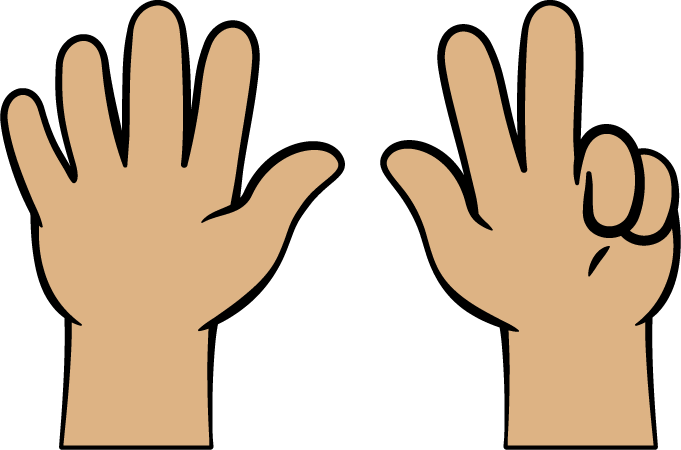 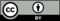 © CC BY 2021 Illustrative Mathematics®